DOCUMENT TITLE:	TSR - Travaux de levage et hissageDOCUMENT NUMBER:	KPNWE.WI.11.HSCO.073REVIEW NUMBER: 	1EFFECTIVE DATE:    	06 Jul 2020NEXT REVIEW DATE:	06 Jul 2023 .. CONFIDENTIALITY:The information contained in this document is confidential to Kuwait Petroleum International Ltd. Copyright © Kuwait Petroleum International Ltd.  Copying of this document in any format is not permitted without written permission from the management of Kuwait Petroleum International Ltd.This document is reviewed and approved according to the released online Document Approval Flow *Access rights:	       Generally Accessible INTRODUCTION AUX TRAVAUX DE HISSAGE ET DE LEVAGELes opérations de hissage et de levage sont parmi les plus risquées. Il s'agit parfois même de déplacer de lourdes charges avec de lourds matériels, dans des circonstances difficiles. Cela nécessite une bonne estimation des risques, la connaissance et le choix de matériaux appropriés et l'application les bonnes techniques.EXPLICATION ET RISQUESEXPLICATION ET RISQUESDéfinitions :Hissage et de levage : transport vertical d'une chargeHissage : charge est suspendue librementLevage : la charge est transmiseOutils de hissage :	grue mobile, grue, palan à chaîne, ...Outils de hissage :	chaînes, élingues, sangles de hissage, …Outils de levage:	chariot élévateur, grue, engins élévateurs, crics, camions de chargement et de déchargement, transpalettes, ...Outils de levage :	cuillers, crochets de palettesREMARQUE :	les engins de terrassement sont parfois utilisés pour hisser
 mêmes exigences que les engins de hissage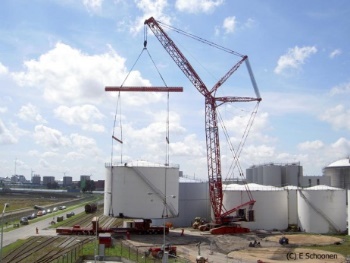 Travaux avec hissage : la plupart des constructions pose de réservoirs de dépôt entretien de réservoirs de dépôt pose de réservoirs dans les stations-service construction des installations de lave-auto pose de feeders pose de cadres en verre pose de unit CNG pose de bornes électriques pose de panneaux solaires pose de matériel promotionnel travaux/pose d’auventsTravaux avec levage : chariots élévateurs à fourche sur les chantiers transpalettes vérins hydrauliques pour
     levage de réservoirs de 
     dépôt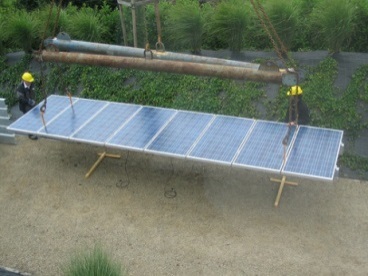 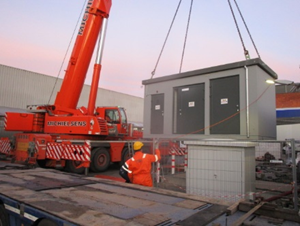 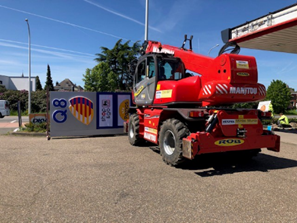 Les risques suivants sont associés aux travaux de hissage/levage :chute de la charge soulevée, et éventuellement heurter des personnes et/ou bâtimentchute de l’outil avec la chargel'outil s'affaisse/ reste coincé dans le solles personnes ou les biens sont touchés par les parties des gruesvéhicules et/ou personnes se coincentcollisionsélectrocution par les lignes électriques haute tensioncontact de produits dangereux, tels que l'acide pour accumulateur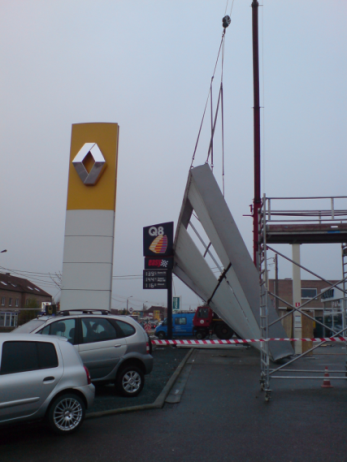 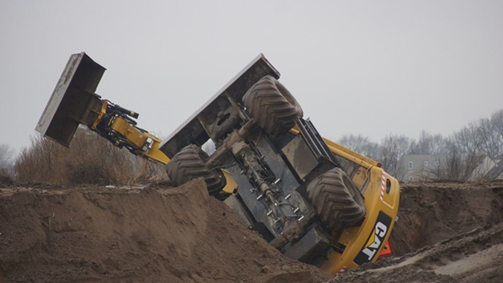 ! SOUVENT AVEC LES DOMMAGES AUX TIERS, AUX BIENS ET À L'ENVIRONNEMENT !EXIGENCES DE SÉCURITÉEXIGENCES DE SÉCURITÉTOUJOURS: CHECKTOUJOURS: CHECKÉQUIPEMENT DE PROTECTION PERSONNELLE DU MACHINISTE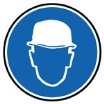 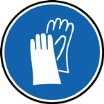 gants (contre les risques mécaniques)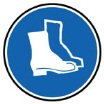 chaussures de sécurité casque de sécurité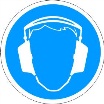 protection auditive au dessus 80 de dB (A) dans la cabineTOUJOURS:CHECKTOUJOURS:CHECKÉQUIPEMENT DE PROTECTION PERSONNELLE DE L'ÉQUIPE DE LEVAGEvêtements de travail avec une grande visibilité (minimum une veste fluo)gants (contre les risques mécaniques)chaussures de sécuritécasque de sécurité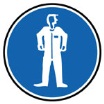 protection auditive en cas on travaille au dessus 80 de dB (A)PRÉPARATION DU HISSAGE ET LEVAGEestimation de la charge à soulever : poids, taille et situationPlan de levage doit être présent dans le plan VGM pour le siteterrain, exploration, évaluation et mesures pour :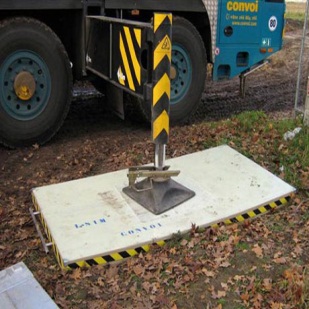 conduites souterraines et espaces : marquage ...conduites aériennes et obstacles : éloigner, plan,possibilités et sous-sol uniforme – étançonspuits, tranchées et leurs bords (voir la législation)clôture de la zone de levage dépôt – un seul accès
pour l'équipe de levage
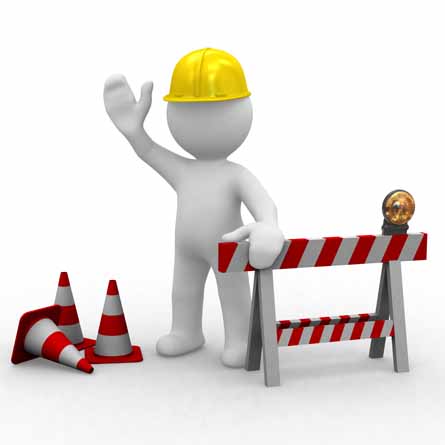 conditions atmosphériquesvitesse du vent > 6 Beaufort (> 50 km/h) : interdiction générale de levagecharges avec grande surface au vent  évaluation requise des risques supplémentairesanémomètre dans la cabine de grueéquipe de hissage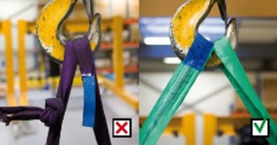 formation requise (certificat de levage, monteur, ...)bonne communication machiniste-gréeur 
(signaux des main-bras, contact oculaire, radio,...)changement de quart lors du changement de l'opérateur et le gréeurpersonnel supplémentaire pour la surveillance des charges (avec lignes de commande) hissées à faible hauteur au dessus du soltous les membres de l’équipe de hissage doivent toujours être clairement visibles au machiniste pendant le travail (porter une tenue de travail adaptée)TOUJOURS: CHECKTOUJOURS: CHECKDISPOSITIFS DE HISSAGE ET DE LEVAGElimiteur de chargelimiteur de moment de charge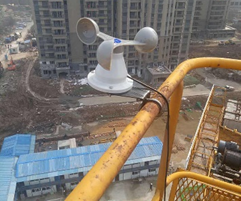 produits extincteurs suffisants adaptésdans les zones explosives : pare-étincelles sur échappement et chauffagesignal sonore de levageanémomètre à grues élevéesoutil de hissage et travail à la chaîne (avec marquage CE et périodiquement approuvées)DOCUMENTS REQUIScertificat attestant que la machine est conforme aux normes européennes *attestation/certificat CE de matériel de hissagerapport d'inspection de la gruecertificats d'inspection du matériel de hissage à la grue *certificats de câbles d'acier vers la grue *manuel d’instructions de la machine en langue locale (de l'utilisateur)diagramme de charge approuvémanuel de grue renseigné (examens, inspections, entretien)ESSAIS & INSPECTION DE L'ÉQUIPEMENTlors de l'utilisation, quotidiennement :contrôle de niveaux des liquides, fuites, dommages des outilscontrôle de fonctionnement : équipement d'urgence, moteurs ...inspection périodique des équipements de hissage *inspection périodique du matériel de levage et de hissage **conformément aux exigences légales locales de fréquence et d’instancePLAN DE HISSAGEPLAN DE HISSAGEPrepared by:Operational AssistantAn CornelisReviewed by:Operational AssistantAn CornelisApproved by:QHSSE ManagerGerardus TimmersReview dateReview referenceReview detailsReview version01 Dec 2017006 Jul 2020--minor changes1